Instruktioner för att fylla i slutrapporteringsmallen:Läs frågorna noggrant för att försäkra att ni besvarar vad som efterfrågas. Om det finns frågor ni inte kan svara på eller som inte är relevanta för er insats, förklara varför ni inte svarat. Antal sidor: Slutrapport för stora projekt och 1-åriga verksamhetsbidrag om mer än 5 prisbasbelopp bör vara max 15 sidor, men får gärna vara kortare. För små projekt och 1-åriga verksamhetsbidrag om mindre än 5 prisbasbelopp bör slutrapporten vara max 10 sidor, men får gärna vara kortare.  Organisation: Ange beviljad bidragsform:
  Verksamhetsbidrag 1 år,   Stora projekt,   Små projekt  Startdatum för insatsen: Slutdatum för insatsen: Diarienummer:  Om insatsenVilket tematiskt och geografiskt område har verksamheten huvudsakligen bidragit till resultat inom?Ange om er insats har bidragit till ökad kunskap om, engagemang för eller/samt dialog och debatt inom vald tematik. Klicka i ett eller flera alternativ nedan.  Ökad kunskap           Engagemang           Dialog och debatt  
Kortfattad motivering:Ange insatsens geografiska fokus.Agenda 2030 för hållbar utvecklingHur har projektet/verksamheten bidragit till agenda 2030 och de globala målen?Resultat och genomförandeHar insatsen genomförts som planerat? Finns avvikelser och hur har ni i sådana fall hanterat dessa? Ange även eventuella förändringar av insatsen, t.ex. vad gäller planerade aktiviteter som har genomförts under insatsperioden och som har godkänts av FBA.Redogör för insatsens mål- och resultatuppfyllelse i relation till de mål och förväntade resultat som finns angivna i insatsens mål-och resultatmatris. Bedömer ni att ni har uppnått angivna mål och förväntade resultat? Varför/varför inte? Beskriv även eventuella oväntade resultat av insatsen. Reflektera över om och hur de metoder ni valt för att genomföra projektet/verksamheten var väl lämpade för att uppnå era uppsatta mål och förväntade resultat. Ange konkreta exempel, gärna i punktformat, som styrker era uppnådda resultat, t.ex. citat från målgrupper eller utvärderingar, länk till eventuell rapport, video eller annat material som framställts med hjälp av bidraget.MålgrupperAnge antal kvinnor/flickor och män/pojkar som nåtts direkt i tabellen. Redogör under tabellen för hur ni har beräknat antalet personer som har nåtts. För de indirekta målgrupperna, ange uppskattade siffror under tabellen. Kommentera eventuella avvikelser mellan ansökan och rapporteringen. Om ni inte har fört statistik utifrån kön, ange varför. 

Redogör för eventuella icke förväntade grupper som har nåtts av insatsen:Samverkan och samarbetenBeskriv eventuella samarbeten inom verksamheten, dessa samarbetspartners roll i insatsen och vad de har bidragit till.PerspektivBeskriv hur ni har arbetat med perspektiven jämställdhet, miljö och konflikt – inom verksamheten och resultaten av arbetet.Reflektera kring eventuella utmaningar ni haft när det kommer till att inkludera de tre perspektiven i er verksamhet.Riskanalys och riskhanteringUppstod risker under verksamhetens gång och om ja, hur hanterade ni dem? Var det risker som ni hade inkluderat i er riskanalys eller var det oväntade risker?Uppföljning och utvärderingRedogör för hur ni följt upp er insats för att till exempel säkerställa att aktiviteterna bidragit till det övergripande målet och delmålen samt att ni nått den/de målgrupper som angavs i ansökan. Beskriv också de lärdomar ni tar med er från insatsen och reflektera kring tillvaratagandet av dessa i ert fortsatta arbete.BudgetBeviljad summa: 	Förbrukad summa: 	Kommentera utfallet i budgeten, ange och förklara eventuella avvikelser. Ange även eventuella genomförda omdisponeringar som har godkänts av FBA.Vidareförmedling av medelOm ni vidareförmedlat medel inom insatsen, redogör för hur vidareförmedlade medel har förbrukats och av vem samt ange hur ni har följt upp användningen av vidareförmedlade medel. Ange också hur ni ser att vidareförmedlingen av medel har bidragit till insatsens mål och resultat.Bärkraftighet och bestående effekterReflektera kring insatsens bärkraftighet. Har de resultat och effekter som uppnåtts genom insatsen förutsättningar att finnas kvar på längre sikt? Det kan exempelvis handla om organisations-och verksamhetsutveckling ökad kunskap eller annan förändring hos målgruppen. Redogör för vad ni har gjort för att öka möjligheterna till detta.Eventuella övriga kommentarer om er     insats, något ni vill förmedla till FBA Underskriven slutrapport skickas i original till: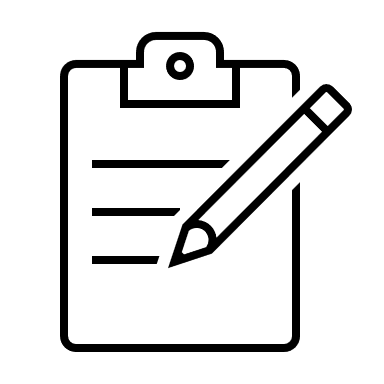 Folke Bernadotteakademin                                                                                                              Stöd till civilsamhället
Sandövägen 1
872 64 SandöverkenOm slutrapporten signeras med godkänd digital underskrift (inskannad underskrift är ej godkänd) skickas underskriven slutrapport i stället till civilsamhallesstod@fba.seSlutrapporten undertecknas av firmatecknare och ekonomiskt ansvarig 

__________________________________		__________________________________
Namnteckning, firmatecknare			Namnteckning, ekonomiskt ansvarig
__________________________________		__________________________________
Namnförtydligande, firmatecknare 			Namnförtydligande, ekonomiskt ansvarigDirekta
målgrupperAntal kvinnor/flickorAntal kvinnor/flickorAntal
män/pojkarAntal
män/pojkarAntal annatalternativAntal annatalternativTotalt antalAnsökanRapportAnsökanRapportAnsökanRapportTotalt